Кому можно установить неполное рабочее время?Неполное рабочее время представляет собой работу в течение времени, уменьшенного по сравнению с полным рабочим временем, установленным работнику в пределах рабочего дня (смены) или рабочей недели.Работодатель обязан установить неполное рабочее время следующим работникам по их просьбе:беременной женщине;одному из родителей (опекуну, попечителю), имеющему ребенка в возрасте до 14 лет;одному из родителей (опекуну, попечителю), имеющему ребенка-инвалида в возрасте до 18 лет;работнику, осуществляющему уход за больным членом семьи на основании медзаключения, выданного в установленном порядке.Любой другой работник может претендовать на неполное рабочее время при условии согласия работодателя.Неполное рабочее время может устанавливаться как при приеме работника на работу, так и впоследствии, в процессе работы. При работе на условиях неполного рабочего времени следует учитывать, что оплата труда работника производится пропорционально отработанному им времени или в зависимости от выполненного им объема работ. Работа на условиях неполного рабочего времени не влечет для работников каких-либо ограничений продолжительности ежегодного основного оплачиваемого отпуска, исчисления трудового стажа и других трудовых прав.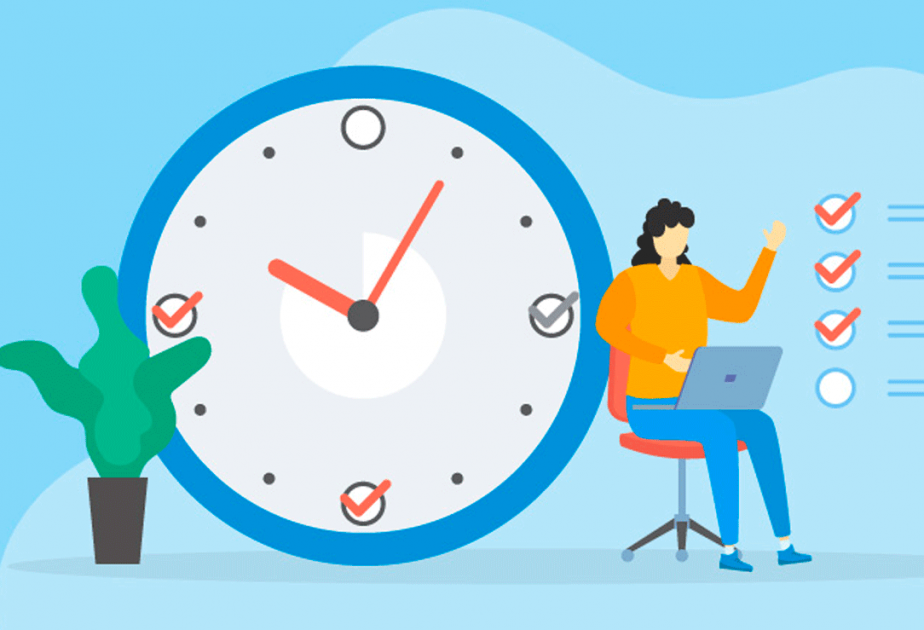 